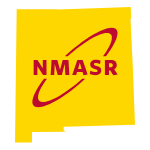 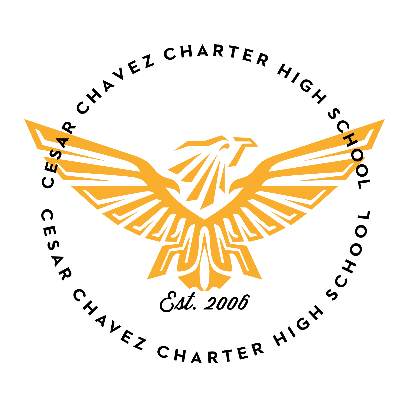 NMASR EXAM Wednesday, April 24Students,   You will be taking the New Mexico Assessment of Science Readiness exam.On test day, we will provide you with the room number you will be testing in.  You must be in your test room before 8:20 AM. If you arrive late, you will not be admitted into the building.Cell Phones, Smart Watches  Do not bring your cell phone, smartwatch, or other devices into the building. You will need to take them to your car before entering the building or you will need to dock them. Students who bring these devices will be asked to power off the device(s) and place them in your phone dock.  These devices will not be returned to you until the end of the test day.  DO NOT BRING THESE INTO THE BUILDING; YOU CAN'T USE THEM!    Textbooks, foreign language or other dictionaries, scratch paper, notes, or other aids    Highlight pens, colored pens or pencils, or correction fluid/tape    Any electronic device other than a permitted calculator (this includes your cell phone, smartwatch, fitness band, media player, iPad, headphones, and camera)    Reading material    Tobacco in any form    Food or beverages, including water.   Backpacks or handbags - Do not bring these items to the building. Please leave them in your vehicle.   Testing Schedule You will be testing on Tuesday, April 23:  NM-ASR Session Testing Times: Breaks and Snacks  Breaks will be available between sessions and students may request a break or snack as needed. If you need to go to the restroom during a break, you will need to go one at a time. Only one person will be allowed in the bathroom at a time. Therefore, restroom breaks during testing are discouraged. During testing  Please make sure to do your best. This exam is not timed which means you may take as long as you need to complete. Questions   If you have any questions or concerns, please email aarmijo@cesarchavezcharterhs.com, cbenting@cesarchavezcharterhs.com, vbustamante@cesarchavezcharterhs.com or Call (575)544-8404. Thank you!  STANDARD TESTING SCHEDULE   STANDARD TESTING SCHEDULE   STANDARD TESTING SCHEDULE   STANDARD TESTING SCHEDULE   Students Arrive – Breakfast  30 min8:20 AM   9:00 AM Pre-administration & Material Distribution 10 min9:20 AM    9:30 AM   Administration of sessions (Estimated)165 min 9:3012:15 PMCollect Test Material   - Dismiss when all students are done 10 min12:15 PM12:25 PMGrade 11Session 1Session 2Session 3Total Estimated Duration (Minutes) 555555165Number of Questions16161547